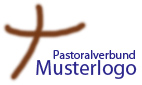  Was muss ich tun?Mit Pfarrer und ADM (eventuell auch KV bei Anschaffungskosten) einmalig festlegen welches Buchführungsprogramm verwendet werden soll.Buchführungsprogramm beschaffenBuchhaltung einrichtenBuchungskreise oder Kostenstellen festlegen, falls für mehrere Kirchengemeinden zusammen die Buchhaltung geführt wird.Kostenarten (bei handelsüblichen Programmen auch Konten) einrichtenEinrichtung des Buchführungsprogramms dokumentierenHilfestellung für die Verwendung des Programms sicherstellen (Support, Ansprechpersonen)Falls nötig Schulung/Einweisung organisierenGgfs. eine Beschreibung für die Nutzung des Programms und die Buchungstätigkeiten erstellen
 Was muss ich beachten? Weitere Informationen:--Abgesprochenes Vorgehen zu diesem Arbeitsbereich:Abgesprochenes Vorgehen zu diesem Arbeitsbereich:1.Zuständigkeiten….2.Vertretungsregelung …3.4.5.6.